A young person’s self-identity (the way they see themselves), and their social identity (the way others see them) both play a significant role in their offending.  People who have nothing of value have nothing to lose, so young people who lack positive social or self-identities really have very little reason to play by the rules. Furthermore, for many young people their offending may be a significant part of their identity and the only way they feel they can achieve recognition or status.To successfully reduce reoffending, we must help young people develop a pro-social identity for themselves.Luckily, a young person’s identity is fluid, dynamic and ever developing, so we can support them to reconstruct a more positive identity. The following things are important:The young person needs to start seeing themselves differentlyThey must see society giving them the chance to reinvent themselvesThey often need to know there is someone that believes in them.7.2	Develop their ambitionsDeveloping a new identityDevelop their ambitionsDeveloping a new identityYoung person:Young person:Practitioner:Practitioner:Date:Date: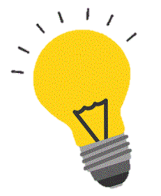 Discuss the young person’s social and self-identities: How do they see themselves?How do others see them?How would they like others to see them?Do they feel they have the power to change or improve the way the world sees them?What role do their close relationships and friendships play in their identities?Do they feel like they belong to any communities or groups? 